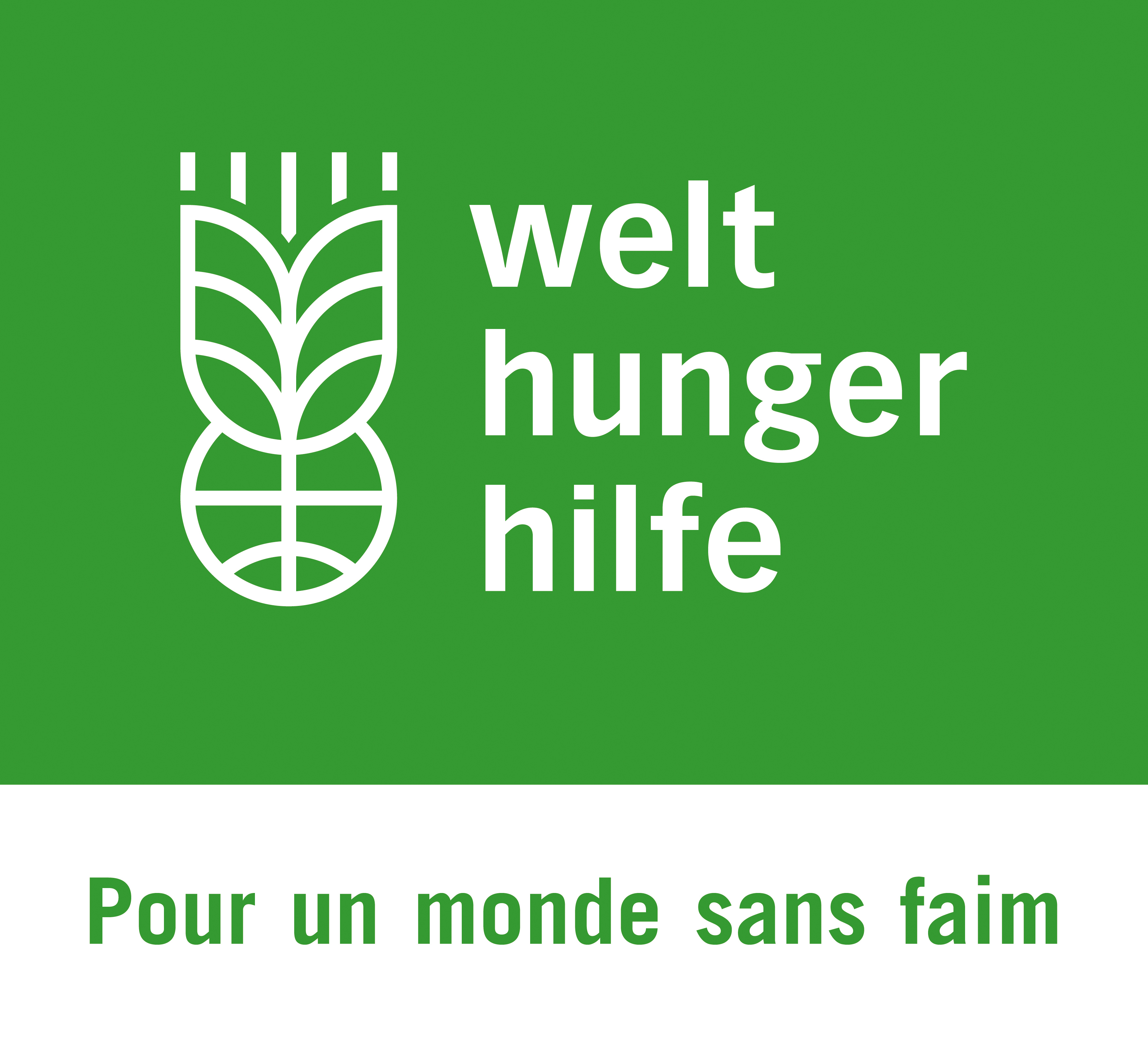 MATRICE D’ÉVALUATION(Manuel de gestion des évaluations, étape 6 : approuver le rapport de démarrage)Numéro et titre du projet :
Auteur / Date :Questions d'évaluation (QE)Critères d'évaluation / Champs d'observationConceptionMéthodes de collecte et d’analyse des donnéesSources d’informations